二○一六至二○一七年度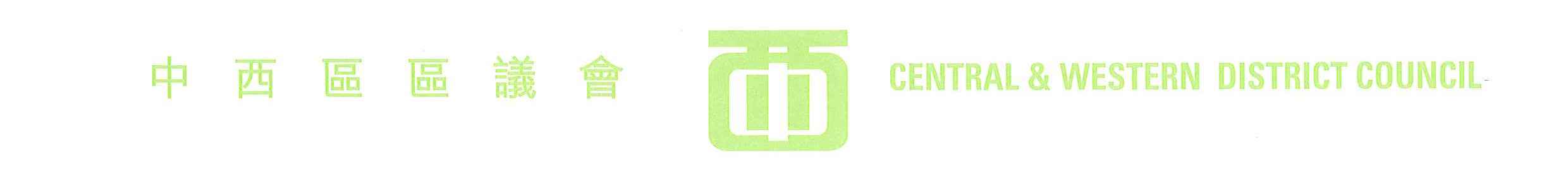 中西區區議會   財務委員會第五次會議   議 程 (修訂)(備註：預計會議約於下午3時53分結束)日期﹕二○一六年九月二十九日(星期四)時間﹕下午二時三十分地點﹕香港中環統一碼頭道38號海港政府大樓14樓區議會會議室通過會議議程通過二○一六至二○一七年度財務委員會第四次會議紀錄二○一六至二○一七年度區議會撥款的財政報告(中西區區議會財委會文件第190/2016號至191/2016號)(約3分鐘)特別活動統籌組織的撥款申請(中西區區議會財委會文件第197/2016號至205/2016號)(約24分鐘)區內地區團體的撥款申請(中西區區議會財委會文件第206/2016號至215/2016號)(約27分鐘)區議會及屬下委員會及工作小組的撥款申請(中西區區議會財委會文件第216/2016號至221/2016號)(約15分鐘)藝術文化活動的撥款申請(中西區區議會財委會文件第222/2016號至225/2016號)(約9分鐘)區議會撥款活動的監察安排(中西區區議會財委會文件第192/2016號至196/2016號)(約5分鐘)其他事項下次會議日期：二○一六年十一月二十四日